КОМПАНИЯ "СМАРТМЕДИА"РЕКЛАМНЫЕ ТЕХНОЛОГИИ БУДУЩЕГОКомпания «СмартМедиа» работает на рекламном рынке с 2009 года. Основным направлением деятельности компании является производство и поставка рекламной продукции, главным образом LED экранов и светодиодного оборудования.   Непосредственная близость нашего города и Китая позволяет устанавливать тесное сотрудничество с ведущими заводами Китая, среди клиентов которых крупнейшие рекламные компании по всему миру. 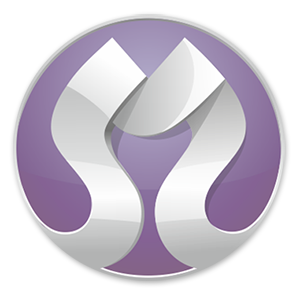 НАШИ ЦЕННОСТИНа сегодняшний день наша компания предлагает наиболее выгодные условия - продукцию высочайшего качества по доступным ценам. Снижать цену на дорогостоящие рекламные конструкции нам позволяет владение 50% акций одного из крупнейших заводов Китая.Наша компания гарантирует своим заказчикам квалифицированное решение задач любой сложности, оптимальные сроки выполнения заказов и доступные цены. Компанию "СмартМедиа" клиенты скромно называют "Номер один в России по цене и качеству"!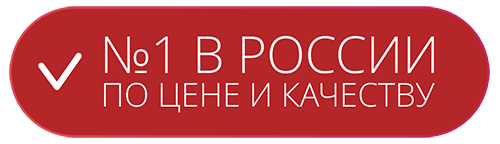 РЕЗУЛЬТАТИВНОСТЬМы ориентированы на  достижение результата, направленного на развитие нашей компании, а так же на развитие бизнеса наших клиентов.  Мы знаем, чего хотят наши клиенты. Мы выполняем все пожелания клиентов, воплощаем в жизнь любые их идеи и индивидуально подходим к каждому заказу.Для нас важны долгосрочны партнерские взаимовыгодные отношения с нашими клиентами.Постоянное развитие, разработка новых технологий, сотрудничество с лучшими заводами-производителями Китая, доступные цены и высокое качество – все это помогает нам оставаться популярными не только в нашем регионе, но и в России.УСЛУГИК услугам нашей компании кроме изготовления, поставки и монтажа светодиодной продукции так же относится обслуживание продукции в случае неполадок в ее работе. Решение проблемы происходит незамедлительно и в кротчайшие сроки. Возможно как удаленное решение проблемы с помощью сети Интернет, так и выезд специалиста для решения проблемы на месте.Мы предоставляем клиенту всю проектную документацию с расчетами. Для обеспечения безопасности и самостоятельного устранения клиентом некоторых неполадок мы предоставляет комплект ЗИП.По желанию заказчика предоставляются эскизы экрана в цветовой схеме 3D-модели.